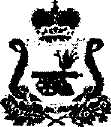 АДМИНИСТРАЦИЯ ИЗДЕШКОВСКОГО СЕЛЬСКОГО ПОСЕЛЕНИЯ САФОНОВСКОГО РАЙОНА СМОЛЕНСКОЙ ОБЛАСТИПОСТАНОВЛЕНИЕот  19.06.2018 г.  №  30О внесении изменений в Административный регламент предоставления Администрацией Издешковского сельского поселенияСафоновского района Смоленской областимуниципальной услуги «Оформление документовна обмен жилыми помещениями муниципальногожилищного фонда, предоставленными по договорам социального найма», утвержденный постановлением Администрации Издешковского сельского поселенияСафоновского района Смоленской области от 14.03.2018 года № 14        В соответствии с Федеральным законом от 27.07.2010 №210-ФЗ «Об организации предоставления государственных и муниципальных услуг», руководствуясь Уставом Издешковского сельского поселения Сафоновского района Смоленской областиПОСТАНОВЛЯЕТ:      1. Внести в Административный регламент предоставления Администрацией Издешковского сельского поселения Сафоновского района Смоленской области муниципальной услуги «Оформление документов на обмен     жилыми     помещениями     муниципального жилищного фонда, предоставленными по договорам социального найма», утвержденный постановлением Администрации Издешковского сельского поселения Сафоновского района Смоленской области от 14.03.2018 года № 14, следующие изменения:   1.1. В пункте 2.6.1 подпункт 3 следующего содержания «типовой договор социального найма» исключить.     2. Настоящее постановление считать неотъемлемой частью
постановления Администрации Издешковского сельского поселенияСафоновского района Смоленской области от 14.03.2018 года № 14     3. Опубликовать настоящее постановление в газете «Сафоновская правда» и разместить в сети интернет на официальном сайте Администр	Издешковского сельского поселения Сафоновского района Смоленской области.Глава муниципального образованияИздешковского сельского поселенияСафоновского района Смоленской области                                               Н.В.Ладина